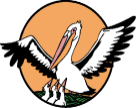 КОНКУРС «УЧИТЕЛЬ ГОДА  – 2021»МОУ «ЛямбирскаяСОШ №2»учитель истории и обществознанияКозлов Сергей ВикторовичКОНКУРСНОЕ ЗАДАНИЕ «ЭССЕ»на тему:Я - УЧИТЕЛЬ!Чтобы быть хорошим преподавателем,нужно любить то, что преподаёшь,и любить тех, кому преподаешь.В.О. КлючевскийВряд ли можно найти название профессии, которое звучало бы так же красиво, гордо, проникновенно, тепло и душевно, как слово «учитель». В это понятие вложен глубокий смысл, но учитель – это не столько профессия, сколько призвание... «Не тот учитель, кто получает воспитание и образование учителя, а тот, у кого есть внутренняя уверенность в том, что он есть, должен быть и не может быть иным…», - верно заметил Л.Н. Толстой 	На свете есть тысячи профессий, все они нужные и интересные. Но каждый человек должен выбрать ту, которая наиболее соответствует его природным способностям и наклонностям. Человек должен найти свое призвание.«Великая цель образования – это не знания, а действия». Эти слова принадлежат Герберту Спенсеру и как нельзя лучше раскрывают сущность современного подхода к образовательному процессу.Главное в  профессии учителя - не забывать правило, которое сформулировал Л.Н.Толстой: « Если учитель имеет только любовь к делу, он будет хорошим учителем. Если учитель имеет только любовь к ученику, как отец, мать, - он будет лучше того учителя, который прочел все книги, но не имеет любви ни к делу, ни к ученикам. Если учитель соединяет в себе любовь к делу и к ученикам,- он – совершенный учитель».Какой он, современный учитель? Я считаю, что прежде всего профессионал своего дела, а также позитивный, требовательный, креативный, серьёзный, терпеливый, коммуникабельный, информативный, постоянно идущий вперёд; учитель-друг, учитель-подросток, учитель-мама, учитель-мудрец. Современный учитель помогает ребёнку творить, раскрывать свои способности, а я уверен, что все дети талантливы, им только надо помочь поверить в себя, в свои силы.Учитель! Как бесценно имя этоСреди богатой россыпи сердец!Учитель! Это имя чище света.Он – мой отец, духовный мой отец.	Я – учитель истории и обществознания вот уже 11 лет. Однако, закончив педагогический институт, я не сразу стал учителем. Считаю, что учителем может стать только такой  человек, который готов взять на себя ответственность за обучение и воспитание подрастающего поколения, потому что это тяжелый, но благородный труд. Попробовав себя в разных профессиях- это и юрист, и сотрудник органов внутренних дел - я окончательно для себя решил, что готов стать педагогом, потому что у меня есть определенный опыт, которым я могу поделиться с детьми, и я готов дать им  знания, чтобы подготовить ко взрослой жизни.  В выборе преподаваемого предмета я не сомневалась никогда. Историей я интересовался еще в начальной школе, и всегда хотел знать больше, чем преподавалось. Я просил родителей покупать мне книги, основанные на реальных исторических событиях. Особенно   нравились произведения о князьях Древней Руси и полководцах, может, поэтому мне до сих пор интересен период Древнерусского государства, в том числе  история Древнего мира с ее«сказочными» цивилизациями.И наконец, когда я решил работать в школе, моя мама, не скрывая слез, сказала мне: «Сынок, я всегда мечтала работать в школе учителем- филологом, но не получилось, ты исполнил мою мечту». Ее слова еще  вдохновили меня, теперь я должен был оправдать доверие не только детей и их родителей, но и своей мамы.Моя педагогическая карьера началась в общеобразовательном учреждении, где я стал преподавать историю и обществознание с 5 по 11 классы. Я с интересом наблюдал, как дети реагируют и чувствуют учителя, я понял, что  каждый ребенок индивидуален и требует к себе особого внимания и подхода. Два года я преподавал, не имея классного руководства, но на третий год все изменилось. Не скрою, я вновь испытал  новые чувства определенной радости и гордости, что у меня теперь есть свои воспитанники. Но был и сюрприз, мне достался 8 класс, в котором уже поменялось три классных руководителя, а в школе его за глаза называли «дикая дивизия». На самом деле это был сложный класс, я там вел всего один час в неделю, и когда урок заканчивался, я выходил и радовался, что все прошло хорошо. И вот я классный руководитель.Понятно, что, начиная с 90-х годов 20 века и до 2000-х годов 21 века,   процесс образования в школе свелся  лишь к обучению. Был забыт опыт воспитательной работы, были забыты  октябрята, пионеры…Учитель по природе своей профессии - созидатель, Созидатель с большой буквы, ибо творит он Человека. Каким будет этот человек, что после себя оставит - таков и итог профессионального пути педагога.Уметь чувствовать ребенка, уважать его, уважать мнение детского коллектива, строить свою работу таким образом, чтобы дети не чувствовали над собой жесткого контроля и в то же время ощущали поддержку, - суть этической культуры учителя.Мне импонирует основная идея педагогики сотрудничества - идея гуманного отношения к ученику на основе сохранения его индивидуальной особенности.Я считаю: важно не просто учить предмету, а формировать способности к самостоятельной учебной деятельности, которая становится на моих уроках важным компонентом учебного процесса.Свою задачу я вижу в оптимальном подборе методов и приёмов, позволяющих «достучаться» до внутренних резервов души ребёнка.В центре моей педагогической деятельности находится ребенок, который является не объектом, а субъектом обучения и воспитания.Таким образом, учитель и ученик - равноправные участники непрерывного педагогического процесса и обучения. И только когда есть и труд, и творчество, и рождается миг, за который я так люблю свой учительский труд: содружество. Это ощущение глубокого внутреннего счастья от того, что чувствуешь себя необходимым тем, кто сидит перед тобой в классе. Когда вдруг понимаешь: именно они – важнее всего во всей моей учительской жизни. Их глаза. Их слова. Их сердца.Одной из самых важных задач своей воспитательной работы считаю создание в  классном коллективе атмосферы, способствующей развитию образованной, нравственной личности, способной к самопознанию, саморазвитию и самовыражению. Как классный руководитель стараюсь создать условия для развития многогранной творческой личности. Также стараюсь осуществлять постоянную двустороннюю связь с родителями, держать их в курсе всех успехов и неудач детей. В классе проводим различные тематические праздники совместно с детьми и родителями. На таких мероприятиях ощущается единение родителей с детьми, педагогами, что позволяет детям по-другому взглянуть на своих близких и родных им людей.Работая с детьми и занимаясь воспитательным процессом, я для себя наметил план, который нужно было реализовать, но уже с пятиклашками. А это, как понимаете, уже «другая история», мне предстояло создать кадетский класс и вовлечь детей в поисковую деятельность.Из вышеизложенного следует, что главная проблема, которую я видел в школе  - это фактическое отсутствие воспитательной идеологии. Мы не просто должны, мы обязаны выпустить из школы не только обученных детей (хотя без воспитания и обученных тяжело выпустить), но и воспитанных, причем в духе патриотизма, т.е. всесторонне развитую духовно-нравственную личность. В плане обучения мною  использованы  новые образовательные технологии и методики. Одну из таких методик я стал применять с самого начала своей работы, это известная уже всем методика «Интеллект-карты».Создавая в 2016 году на базе пятого класса поисково-патриотическую дружину «Казачок» и казачье-кадетский класс,  я выбрал, на мой взгляд, интересную воспитательную методику. Но одной воспитательной программы было бы не достаточно, так как воспитательный процесс должен перекликаться и с процессом обучения, и вот здесь мне пригодилась образовательная технология дискуссионного  обучения, которая  позволяет сочетать обучение и воспитание, так как содержит разные формы дискуссий, например, круглый стол в обучении, а казачий круг в воспитании.Таким образом, вот уже пятый год мы занимаемся с кадетами по разработанной мною воспитательной программе,  и дети гордятся тем, что они кадеты, носят форму и растут не просто физиологически, но духовно. Мои воспитанники разных классов имеют много достижений, как по предметам история, обществознание и право, так и в культурно-спортивных и музыкальных конкурсах и соревнованиях. Все наши достижения можно посмотреть на странице в социальной сети Вк: https://vk.com/club138518467. Я всегда удивлялся,  какими талантливыми могут быть дети, главное привить им стремление к познанию окружающего мира!И я благодарен судьбе за те минуты, когда удается пробудить лучшие чувства в детях, когда после неудач ребенок обретает веру в себя. Поразмышляв, прихожу к выводу, что я – счастливый человек: у меня замечательная семья (воспитываю троих детей), увлекательная профессия.Учительство - это моё призванье. Я – учитель …Какое прекрасное слово «учитель»!Ваятель любви, человеческих душ,Наставник семьи и державы строитель…Учитель всегда и везде на виду …Наставникам – стихи и песни; Сверканье вдохновенных строк – Мудрейшей изо всех профессий С названьем гордым Педагог!